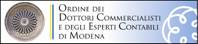 Diretta MAP – 15 Dicembre 2018 (dalle ore 09:00 alle ore 12:00)Elenco Materie FPC: B.1.9La nuova privacyOrarioRelatoreArgomenti15:00Luca Bilancini(Commercialista - Gruppo di Studio EUTEKNE)Elena Maria Ottino(Redazione MAP)Presentazione della Diretta15:03Ilenia Dalmasso(Avvocato in Cuneo – Gruppo di Studio Privacy OPEN Dot Com)La normativa sulla privacy - Introduzione(Parte I) B.1.915:33Marco Cuniberti(Avvocato in Mondovì – Gruppo di Studio Privacy OPEN Dot Com)La normativa sulla privacy - Introduzione (Parte II)B.1.916:03Ilenia Dalmasso(Avvocato in Cuneo – Gruppo di Studio Privacy OPEN Dot Com)D.Lgs. 101/2018, le modifiche al D.Lgs. 196/2003B.1.916:33Marco Cuniberti(Avvocato in Mondovì – Gruppo di Studio Privacy OPEN Dot Com)La liceità del trattamentoB.1.917:03Massimiliano Bonsignori(Ingegnere in Torino – Gruppo di Studio Privacy OPEN Dot Com)Le misure di “adeguatezza”B.1.917:38Paola Zambon(Commercialista in Torino, Referente GDPR ODCEC Torino)Il commercialista e il GDPRB.1.918:00Chiusura